项目编号：         号亳州学院第三会议室改造项目招标文件          采   购   人：亳 州 学 院2020年9月第一章  招标书一、投标人须知前附表二、采购内容及要求（一）投标人的资格要求1.符合《政府采购法》第二十二条相关规定；（1）具有最新营业执照复印件加盖公章；（2）具有独立承担民事责任的能力；（3）具有履行合同所必需的设备和专业技术能力；（4）在近5年内曾经参加安徽省政府采购活动中没有违规行为和不良记录的企业，须提供书面承诺声明，如发现弄虚作假，废标处理；（5）法律、行政法规规定的其他条件。（二）供货周期或安装工期签定合同后30日内完成供货、安装、调试。三、付款方式付款方式：合同签订经前需缴纳合同款10%作为质保金，供货安装经验收合格后支付合同价款的100%。质保期1年满后无息退还质保金。四、采购设备参数及数量清单设备参数项目改造最高限价为29000元。正本（或副本）投    标   书项目名称：                              项目编号：                              投 标 人：                                     年     月     日一、投标函格式致：亳州学院1、根据贵校招标书，我们决定参加贵校组织的“         项目”的招标采购活动。我方授权        (姓名和职务)代表我方全权处理本项目投标的有关事宜。2、我方愿意按照招标文件规定的各项要求，向甲方提供所需的服务。3、一旦我方中标，我方将严格履行合同规定的责任和义务。4、我方为本项目提交的投标书一式两份，其中正本一份、副本一份。5、我方愿意提供贵校可能另外要求的、与投标有关的文件资料，并保证我方已提供和将要提供的文件是真实的、准确的。6、我方提供的此项目所有证件的复印件与原件相符，是真实、合法、有效的，提供的综合业绩资料是真实的。如发现虚假证件或虚假陈述，我方愿承担与此相关的一切法律后果。7、我方完全理解贵校不一定将合同授予最低报价的投标人。投标单位名称：                                                       （公    章）投标单位法定代表人或授权代表（签字）：                                          日    期：                     通讯地址：                                     电   话：                     传    真：          二、开标一览表投标人名称:          注：1、表中投标报价即为优惠后报价，并作为评审及定标依据。任何有选择或有条件的投标报价，均为无效报价。报价包括本项目所有货物和相关服务。法定代表人或授权委托人（签字或盖章）：          投标人公章：                  年     月     日     三、投标报价汇总表（格式）（一）供货及投标报价表投标人公章：（二）供货及投标技术方案（需标明品牌型号）四、投标人关于产品质量和售后服务方面的承诺如：产品质量、保修范围、保修期长短及服务、保修期满后的服务等。投标人须提供盖单位公章的《质量承诺书》和《售后服务承诺书》。五、资格证明文件（一）营业执照（复印件加盖公章装订入投标文件）    （二）税务登记证（复印件加盖公章装订入投标文件）（三）授权委托书（格式附后）（四）法定代表人身份证明（格式附后）授权委托书本授权书声明：                    公司的        （法定代表人姓名、职务）代表本公司授权           （被授权人的姓名、职务）为本公司的合法代理人，参加                         （           号)投标、签订经济合同以及合同的执行等活动，以本公司名义处理一切与之有关的事务（注：被授权人为本公司正式人员）。    特此声明。法定代表人签字：                   职    务：                代理人（被授权人）签字：              职务：             投标人：             （盖单位章）日  期：      年     月     日（注：身份证正面复印件须粘贴至指定位置，身份证背面复印件不作统一要求。）法定代表人身份证明    投标人名称：                                                      单位性质：                                                   地    址：		  			       			            	    成立时间：               年            月           日    经营期限：                                               姓    名：                 性别：                       年    龄：                 职务：	                       系                   （投标人名称）的法定代表人。    特此证明。投标人：             （盖单位章）日  期：      年     月     日序号内  容1项目名称：亳州学院第三会议室改造项目项目编号：          号 2采 购 人：亳州学院采购人地址：亳州市区内3招标方式：最低价（二次报价）4投标书递交至：亳州学院勤政楼2026办公室（递交时必须签字）投标截止时间：见招标公告5开标时间：见招标公告开标地点：勤政楼第二会议室6正本份数：1份 副本份数：2份7（1）投标文件用胶装或订书机装订完整成册，不得采用活页装订；（2）投标人应将投标文件装袋密封，并在投标文件的封面上正确标明“正、副本”字样。投标文件封面、投标函均应加盖投标人印章并经法定代表人或其委托代理人签字或盖章。由委托代理人签字或盖章的在投标文件中须同时提交授权委托书。序号设备参数数量单位备注1调音台1.8路平衡式话筒输入，MP3播放器功能2.话筒提供优质的+48V幻像电源3.低噪音的前置放大，具有强大的抗干扰能力4.配备高档调音台才具有的信号输入点（外接信号处理器）5.三段英国风格均衡6.电路板采用双面SMT贴片技术，使性能稳定可靠7.两组AUX辅助输出可选择为推子前（返送）推子后（外接处理器）8.采用16种数字显示延时数码效果器，使声音特别动听★提供欧盟CE认证、3C认证复印件加盖厂家公章1台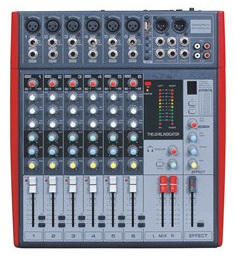 210寸会议音箱产品概述：全频音响特别为优化音响扩声系统而设计，细腻逼真的还原能力，真实再现了各种场合的声音演绎。它采用PTC电路保护扬声器单元，精确的分频调制，使得音箱在工作频段内各频率的相位响应也相当一致；富于激情的诠释，动感澎湃的低频演绎，方便快捷的吊装系统，适用于会议场所、舞台演出、KTV包房、HIGH房、夜总会侧场补声系统及各种固定安装场所。技术参数：1.低音配置：10寸，180W8欧50芯170磁2.高音配置：40W8欧34芯3.阻抗：8Ω 4.分频点：2.5K5.频率响应：65Hz-20KHz 6.输入灵敏度：96dB/w/m 7.最大声压级：122dB8.扩散角度：80°（H）×50°（V） 9.额定功率：180W 10.峰值功率：360W 11.号角材质：工程塑料12.箱体材质：15mm中纤板13.吊挂系统：底部支撑，顶部侧面吊挂14.尺寸：494×345×315mm 15.净重：10.5Kg4只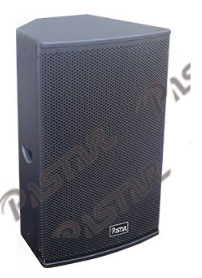 3功放1、立体声输出功率8Ω：400W×2；    2、立体声输出功率4Ω：700W×2；3、桥接功率 8Ω：1100W；4、输入灵敏度： 0.775V/1.4V；5、频率响应：20-20000Hz(±0.3dB)； 6、转换速率：≥10V/µs；7、阻尼系数：﹥200:1；8、串音：>70dB@1KHz；9、信噪比：﹥100dB；10、总谐波失真：＜0.5%，1KHz；11、互调失真：﹤0.35%8Ω,1KHz1W；★12、≥2.8寸真彩屏功能：机内温度显示、左右声道数值显示、工作状态显示、输入灵敏度显示、保护提醒关机显示（提供显示屏界面佐证，并加盖生产厂商公章）。1台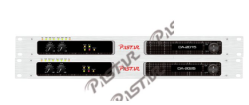 4反馈抑制器1.采用自适应环境啸叫抑制算法，采用高速浮点数字音频处理器和先进的子带（Sub-Band)回声消除(Echo Cancellation)技术，可高速全自动完全消除啸叫和回声，同时让现场音频精准清晰实时送出，2.内置自适应动态噪声滤波器，可滤掉现场环境的背景噪声但不影响语音信号高质量的传送。系统智能电平控制技术，可以获的到清晰、持续的、信号电平无明显波动的语音信号。内置AGC双向控制，具有区分加强信号和轻柔信号的能力，保持对讲话声调的连贯和语音易于听清楚，维持听感上的舒适性，能提升增益达6-15dB。★3.内置24Bit  A/D、D/A转换；24位DSP处理器，48KHz采样高速浮点运算数字音频处理器和最先进的子带（Sub-Band) 回声消除（Echo cancellation)技术，可有效消除回声和啸叫（提供彩页加盖厂家公章证明）。4.全自动化操作的工作方式，免人工调试，无论房间环境中位置、温度、湿度、装饰的改变，系统安装都无需进行声场调试，精准可靠使用简单。★5.内置自适应动态噪声滤波器，可滤掉现场环境的背景噪声但不影响语音信号高质量的传送。提高信噪比，改善音质（提供彩页加盖厂家公章证明）。★6.内置AGC自动增益控制，可以获得到清晰、持续平稳的语音信号（提供彩页加盖厂家公章证明）。★7.内置数字高低通调节控制，可限制语音频响（提供彩页加盖厂家公章证明）。★8.内置数字压限器:可提高拾音的距离（提供彩页加盖厂家公章证明）★9.内置10段图示均衡器：频率控制更精确（提供彩页加盖厂家公章证明）10.各功能可通过本机或连接电脑设置★提供欧盟CE认证、3C认证复印件加盖厂家公章★提供通过CNAS\CMA\ILAC-MRA认定的中国质量认证中心出具的产品检测报告复印件加盖厂家公章1台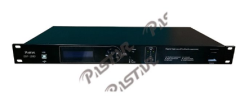 5无线一拖四鹅颈话筒1.UHF频段传输信号，频率范围：500MHz-900MHz；2.四通道接收信号,每通道有100个信道可选，每个信道以250KHz步进；每通道用24.75MHz；3.采用稳定的PLL数位锁相环合成技术和智能数字线路，整机性能稳定性显著提高；4.各通道配备独有的ID号，增强抗干扰功能，支持20台同时使用（即20台接收机和80个发射器）；5.内置高效抑制噪声线路，防啸叫功能显著；6.接收机背面设置2条橡胶接收天线，增强接收的信号，外观大方得体；7.背面设有2个平衡输出和1个混合非平衡输出，适合连接各种外置设备；8.不再局限于一发射只能配对单一通道，实现同一发射可在两个通道400个信道中互通互用，尽显人性化的高新技术设计；9.超静音轻触开关，轻按0.5S开启进入工作状态；10.灵活的鹅颈式咪杆设计，可360°全方位调节，咪杆灯环指示发言状态。11.话筒耗电量为80mA，使用1.5V电池（3粒）供电，可连续使用12小时；12.主机和发射器均具备LCD屏显示工作状态等内容13.使用距离: 空旷环境：80-100米，复杂环境：50-80米  ★提供3C认证复印件加盖厂家公章。★为防止假冒伪劣产品，生产厂家需获得由中国物品编码中心颁发的中国商品条码系2套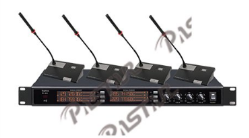 6电源时序器★1.2寸彩色液晶智能显示屏，可实时显示当前电压，日期时间，通道开关状态（提供彩页加盖厂家公章证明）2.每通道独立设有Bypass设置，可ALL Bypass或单独Bypass3.支持面板LOCK锁定功能，防止误操作★4.内置时仲芯片，可根据日期时间定时设置自动开关机，智能化不须人为操作（提供彩页加盖厂家公章证明）5.支持多台设备级联顺序控制，级联自动检测设置★6.每台设备自带设备编码ID检测和设置，可实现远程集中控制（提供彩页加盖厂家公章证明）7.10组设备开关场景数据保存/调用，场景管理应用简单便捷★8.欠压、超压检测及报警，带滤波功能（提供彩页加盖厂家公章证明）9.单路额定输出电流：13A 额定总输出电流：30A★提供30MHz~300MHz骚扰功率检测合格和1GHz以上辐射骚扰检测合格的权威机构检测报告。★提供欧盟CE认证、3C认证复印件加盖厂家公章1台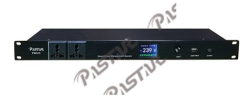 7音频处理器★1.2寸彩色液晶智能显示屏，可实时显示当前电压，日期时间，通道开关状态（提供彩页加盖厂家公章证明）2.每通道独立设有Bypass设置，可ALL Bypass或单独Bypass3.支持面板LOCK锁定功能，防止误操作★4.内置时仲芯片，可根据日期时间定时设置自动开关机，智能化不须人为操作（提供彩页加盖厂家公章证明）5.支持多台设备级联顺序控制，级联自动检测设置★6.每台设备自带设备编码ID检测和设置，可实现远程集中控制（提供彩页加盖厂家公章证明）7.10组设备开关场景数据保存/调用，场景管理应用简单便捷★8.欠压、超压检测及报警，带滤波功能（提供彩页加盖厂家公章证明）9.单路额定输出电流：13A 额定总输出电流：30A★提供30MHz~300MHz骚扰功率检测合格和1GHz以上辐射骚扰检测合格的权威机构检测报告。★提供欧盟CE认证、3C认证复印件加盖厂家公章。1台8专业航空机柜16U1台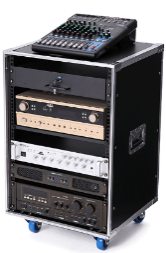 9线材及配件国标1套本项目所含设备及服务提供3年免费维保本项目所含设备及服务提供3年免费维保本项目所含设备及服务提供3年免费维保本项目所含设备及服务提供3年免费维保本项目所含设备及服务提供3年免费维保本项目所含设备及服务提供3年免费维保项目名称项目编号投标报价人民币大写（元）:人民币小写（元）:备注法定代表人身份证复印件粘贴处代理人身份证复印件粘贴处法定代表人身份证复印件